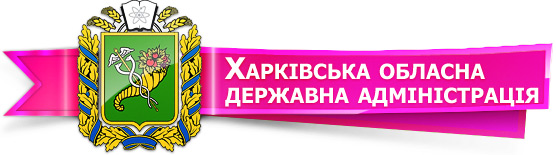 Відповідно до Закону України «Про державну соціальну допомогу малозабезпеченим сім’ям» у 2018 році фінансова підтримка надається сім’ям, які постійно проживають в Україні та мають середньомісячний сукупний дохід нижче встановленого прожиткового мінімуму.Слід зазначити, що враховується не тільки фінансовий, а й майновий стан сім’ї, зайнятість її працездатних членів та інші фактори.Розрахунок доходу сім’ї при оформленні допомоги!!!Обчислення середньомісячного заробітку родини здійснюється відповідно до Методики обчислення сукупного доходу сім’ї для всіх видів соціальної допомоги.Який дохід враховується при отриманні допомоги?нарахована заробітна плата, у тому числі за надурочну роботу, за роботу в святкові, неробочі і вихідні дні та за роботу за сумісництвом; плата за роботу в колективному сільськогосподарському підприємстві; надбавки і доплати всіх видів; премії, установлені за системами оплати праці на підприємстві, в установі, організації, незалежно від періодичності і джерел їх виплати; відсоткові надбавки і щорічна винагорода з фонду матеріального заохочення за підсумками роботи за рік підприємства, установи чи організації. Премії і щорічні винагороди включаються до сукупного доходу на час їх нарахування, при цьому за рік ураховується не більше однієї винагороди за вислугу років;грошове забезпечення військовослужбовців, крім військовослужбовців строкової служби;інші грошові виплати, які мають систематичний характер (польове забезпечення, доплати за роз'їзний та рухомий характер роботи тощо, крім виплат на відрядження);стипендії, пенсії, допомога (крім частини допомоги при народженні дитини, виплата якої здійснюється одноразово, частини допомоги при усиновленні дитини, виплата якої здійснюється одноразово, допомоги на поховання, одноразової допомоги, яка надається відповідно до законодавства або за рішеннями органів виконавчої влади та місцевого самоврядування, підприємств, організацій незалежно від форм власності), допомога на навчання, безпосередньо отримана особою від підприємства, установи чи організації, за винятком коштів, отриманих на умовах позики чи кредитів та щомісячні компенсаційні виплати. При цьому до сукупного доходу не включається відповідна допомога, для призначення якої обчислюється сукупний дохід.При зверненні за призначенням декількох видів допомоги, розмір яких визначається з урахуванням сукупного доходу, до сукупного доходу сім’ї входять розміри призначених на дату звернення зазначених видів допомоги, крім допомоги, для призначення якої обчислюється сукупний дохід;доходи від підприємницької діяльності та іншої незалежної професійної діяльності, у тому числі доходи адвокатів, приватних нотаріусів та від заняття літературною, художньою, музичною, артистичною та іншою творчою діяльністю. За відсутності цих даних доходи фізичних осіб – підприємців та фізичних осіб, які провадять незалежну професійну діяльність, визначаються на підставі даних книги обліку доходів і витрат за встановленою формою;натуральна оплата праці;одержані аліменти, усі види винагород, які виплачуються штатним (позаштатним) літературним працівникам, фотокореспондентам та іншим особам з фонду авторського гонорару, а також винагороди, які виплачуються за публічне виконання творів; при цьому розмір доходу визначається як середньомісячний розмір гонорару за рік, що передує зверненню за призначенням допомоги, з урахуванням коефіцієнта зростання середньомісячної номінальної заробітної плати працівників, зайнятих в економіці;матеріальне забезпечення відповідно до Закону України «Про загальнообов’язкове державне соціальне страхування на випадок безробіття»;доходи від здавання житлового приміщення (будинку) або інших будов у найм або в оренду (на підставі довідок органів державних податкових адміністрацій);суми, які виплачуються в порядку відшкодування шкоди, заподіяної працівникові за ушкодження його здоров’я, що пов’язане з виконанням ним трудових обов’язків;заробіток учнів та студентів, які поєднують навчання з постійною роботою на підприємствах, в установах, організаціях незалежно від форм власності та господарювання;суми, які виплачувалися за час вимушеного прогулу та суми за час вимушеного прогулу при затримці виконання рішення про поновлення на роботі працівника та інші.Куди Вам звертатися?Призначення і виплата соціальної допомоги здійснюється управліннями праці та соціального захисту населення районних, районних у містах Києві та Севастополі держадміністрацій, структурними підрозділами з питань праці та соціального захисту населення виконавчих органів міських, районних у містах (у разі їх створення) рад за місцем реєстрації уповноваженого представника малозабезпеченої сім’ї.У сільській місцевості заяви з необхідними документами для призначення соціальної допомоги приймають виконавчі органи сільських і селищних рад та здійснюють їх передачу відповідним органам соціального захисту населення. Зазначені виконавчі органи можуть визначати уповноважену особу для прийняття документів.Документи для отримання допомоги!!!заява;документ, що засвідчує особу;довідка про наявність та розмір земельної ділянки (паю);довідка про безпосередню участь особи в антитерористичній операції;декларація про доходи та майно (заповнюється на підставі довідок про доходи кожного члена сім’ї).Інформація про склад сім’ї заявника зазначається в декларації про доходи та майновий стан осіб, які звернулися за призначенням усіх видів соціальної допомоги.Грошова допомога в 2018 надається терміном на шість місяців. Одиноким особам, які досягли 65-річного віку і не мають інших джерел існування, фінансова допомога може бути призначена довічно.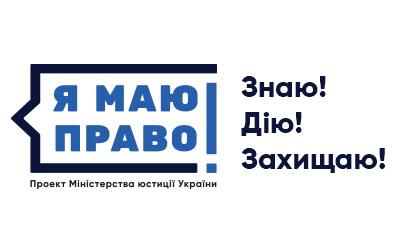 Допомога малозабезпеченим сім’ям: порядок отримання та розмір виплатХарків – 2018